15 августа  2022 года.Профессиональный союз работников здравоохранения Российской Федерации в целях укрепления здоровья членов Профсоюза работников здравоохранения РФ и членов их семей заключил договоры с санаторно-курортными организациями России для предоставления лечения и отдыха в 2022 году на льготной основе. Ниже предлагаем Вам перечень санаториев для профилактического лечения и реабилитации после COVID-19. Стоимость указана на 15 августа 2022 года. В связи с нестабильной экономической ситуацией стоимость в здравницах может меняться. Следите за информацией.Для бронирования мест в здравницах предлагаем:заполнить заявку по форме;внимательно изучить Памятку.Заполненную форму заявки отправлять в сектор оздоровления Профсоюза работников здравоохранения РФ по адресу электронной почты sko-profsoyz@mail.ru.По всем вопросам бронирования путевок и наличия мест в здравницах можно обращаться по тел. +7 (495) 938 72 86, моб. 
+7 915 032 82 10 – Амиева Раиса Сергеевна, главный специалист сектора оздоровления Профсоюза работников здравоохранения РФ (г. Москва).Стоимость койко-дня указана для бронирования в 2-местном номере категории «Стандарт»;в стоимость входит — проживание в номере «стандарт», лечение (классическое), питание, пользование инфраструктурой.                                                                                                                         КУРОРТЫ АБХАЗИИ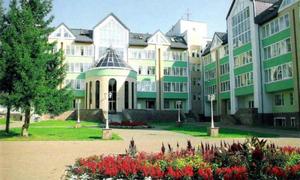 Санаторий «Юматово»(Республика Башкортостан)Климато-кумысолечебный санаторий "Юматово" основан в 1934 году и снискал себе славу благодаря знаменитому башкирскому кумысу. Здравница расположена всего в тридцати километрах от г.Уфы.Профили лечениязаболевания органов пищеварения;заболевания органов дыхания нетуберкулезного характера;заболевания костно-мышечной системы;заболевания сердечно-сосудистой системы.Стоимость к/д со скидкой2250=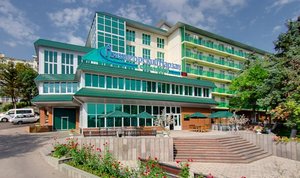 Санаторий «Пятигорский нарзан»(г. Пятигорск)Расположен у подножия горы Машук, что позволяет наслаждаться прекрасным видом на гору Машук, город Пятигорск и белоснежный Кавказский хребет, любоваться неповторимыми закатами и совершать приятные прогулки по знаменитым терренкурам, вдыхая аромат «лермонтовской эпохи».Профили лечениязаболевания костно-мышечной системы;заболевания нервной системы;заболевания органов пищеварения;заболевания уролого-андрологические;гинекологические и нефрологические;заболевания сердечно-сосудистой системы;заболевания органов дыхания;заболевания иммунной системы.Стоимость к/д со скидкой3749=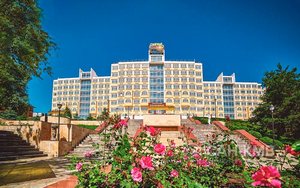 Санаторий «Солнечный»(г. Кисловодск)Располагает прекрасно обустроенной территорией, доступ на которую открыт только для отдыхающих. Здесь раскинулся парк поющих цветомузыкальных фонтанов с террасами, благоустроенными аллеями и каскадами искусственных водопадов.Профили лечениязаболевания сердечно-сосудистой системы;заболевания органов дыхания;функциональные расстройства нервной системы;заболевания органов пищеварения;заболевания эндокринной системы;заболевания опорно-двигательного аппарата.Стоимость к/д со скидкой4240=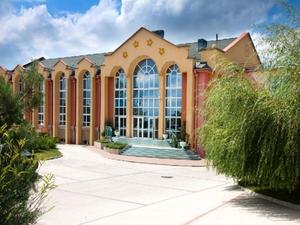 Санаторий «Долина нарзанов»(г. Ессентуки)Расположен в самом центре города, всего в 100 метрах от зеленого парка, в котором построены питьевые бюветы знаменитых источников Ессентуки № 4, Ессентуки № 17, Ессентуки «Новая». Санаторий после реконструкции в 2000 году получил категорию «4 звезды».Профили лечениязаболевания органов пищеварения;заболевания эндокринной системы (нарушение;обмена веществ);заболевания костно-мышечной системы и соединительных тканей;заболевания мочевыводящих путей;гинекологические заболевания;урологические заболевания;заболевания ЛОР-органов.Стоимость к/д со скидкоймай – август, декабрьмарт, апрельсентябрь, ноябрь4290=5100=5100=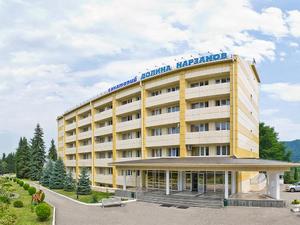 Санаторий «Долина нарзанов»(г. Нальчик)Расположен в самом живописном районе города – Долинске, в окружении величественных гор Кавказского хребта. На территории санатория располагается собственное хранилище Тамбуканской грязи, а рядом располагаются целебные минеральные источники, в том числе термальные: йодобромные, азотно-термальные и сероводородные. Здравница знаменита уникальным бассейном с лечебной азотно-термальной водой.Профили лечениязаболевания мочеполовой системызаболевания нервной системызаболевания органов пищеварениязаболевания сердечно-сосудистой системы               Стоимость к/д со скидкойянварьмай, ноябрь, декабрьфевраль, июнь – августмарт, апрельсентябрь, октябрь2090=2850=3110=4730=4730=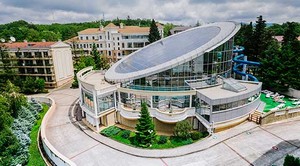 Санаторий «Зеленый Гай»(Туапсинский район)Недалеко от Туапсе, в местечке Дедеркой, находится стильный санаторий «Зеленый Гай». На территории комплекса три комфортабельных корпуса оригинальной архитектуры, коттеджи, бассейн с элементами аквапарка, медицинский комплекс, спортивная и детская площадки, оранжерея и небольшой зоопарк.Профили лечениязаболевания опорно-двигательного аппарата;заболевания костно-мышечной системы;заболевания органов дыхания и Лор органов.                 Стоимость к/д со скидкой15 апреля – май, октябрьиюнь, сентябрьиюль, август1920=2300=2680=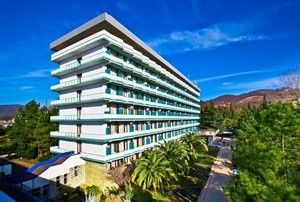 Санаторий «Знание»(г. Сочи, Адлерский район)Сегодня – развивающаяся круглогодичная «здравница» в г. Сочи, которой присвоена категория 3***. На территории комплекса расположен вечнозеленый дендропарк. Отличная экологическая обстановка, близость моря (до пляжа всего 100 метров), прекрасная лечебная база.Профили лечениязаболевания нервной системы;заболевания опорно-двигательного аппарата;заболевания органов дыхания, Лор органов.                   Стоимость к/д со скидкой03.01.22 – 30.04.2201.05.22 – 31.05.2201.06.22 -30.09.223220=4200=

5400=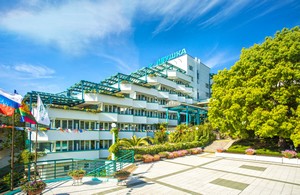 Санаторий «Ивушка»(г. Сочи, п. Лоо)Расположен в экологически чистом Лазаревском районе города Сочи и занимает территорию 2,5 га. Он окружен реликтовым лесом и находится вдали от городского шума, строек и оживленных трасс.Собственный морской пляж в пешей доступности. Отдых в санатории «Ивушка» в Сочи обещает гостям здравницы тишину, покой, великолепные виды на морские просторы и далёкие горы, неспешное и полезное лечение в медцентре под присмотром опытных умелых специалистов.Профили лечениязаболевания нервной системы;заболевания костно-мышечной системы и соединительных тканей;заболевания органов дыхания.Стоимость к/д со скидкойянварь – февральмарт – апрельмайоктябрь01.06.22 – 14.06.2215.06.22 – 13.07.2226.08.22 – 30.09.2214.07.22 – 25.08.221750=2000=2660=3060=3570=4000=4000=4510=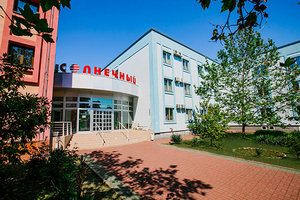 Санаторий «Солнечный»(г. Геленджик, Кабардинка)Расположен в курортном поселке Кабардинка. Современная медицинская база здравницы позволяет лечить заболевания органов дыхания, нервной системы, костно-мышечной системы и соединительной ткани. В здравнице активно применяются аппаратная физиотерапия, ингаляции, апитерапия, фитотерапия, климатолечение, ЛФК, медикаментозная терапия, массаж, терренкур. Санаторий имеет свой пляж с мелкой галькой в 50 метрах от территории здравницы.Профили лечениязаболевания нервной системы;заболевания опорно-двигательного аппарата;заболевания органов дыхания.Стоимость к/д со скидкоймай, октябрь01.06.22 – 14.06.2215.06.22 – 25.08.2225.08.22 – 15.09.2216.09.22 – 30.09.222380=2890=3660=3320=2890=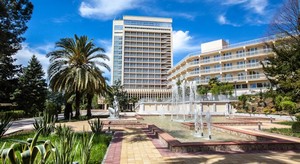 Санаторий «Зеленая роща»(г. Сочи, Хоста)Сегодня санаторий «Зеленая роща» – элитный курортный комплекс, величаво раскинувшийся по утопающему в зелени дендрологическому парку Кавказского национального Заповедника на 46 гектарах и обладающий богатейшим растительным миром. Возвышаясь на 160 метров над уровнем моря, эта территория имеет уникальный микроклимат с чистейшим горным и морским прохладным воздухом насыщенным фитонцидами, который сам по себе является лечебным.Профили лечениязаболевания нервной системы;сердечно-сосудистые заболевания;заболевания костно-мышечной системы;кожные заболевания;нарушение обменных процессов.СТОИМОСТЬ ПО ЗАПРОСУ;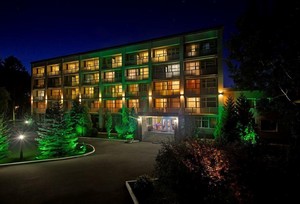 Санаторий «Янтарь»(Калининградская область)Это современная лечебно-профилактическая база, расположенная в г. Светлогорске Калининградской области на берегу Балтийского моря.Санаторий находятся в 10-ти минутах ходьбы от центральной части города Светлогорска. Красота природы, мягкий климат, особенно чистый воздух, делают Светлогорск неповторимым и непохожим ни на один российский город. Море, песчаный золотистый пляж, хвойный сосновый лес, чистый богато ионизированный воздух, торфяные грязи делают курорт целебным и уникальным.Профили леченияуролого-андрологические заболевания;гинекологические заболевания;заболевания желудочно-кишечного тракта;заболевания мочеполовой системы;заболевания нервной системы;заболевания опорно-двигательного аппарата;заболевания костно-мышечной системы;заболевания органов дыхания и ЛОР-органов;заболевания сердечно-сосудистой системы и системы кровообращения;заболевания эндокринной системы;расстройства питания и нарушения обмена веществ.Стоимость к/д со скидкойянварь – мартноябрь – декабрьапрель, май, октябрьиюнь, сентябрьиюль, август2880=2880=3420=4370=5310=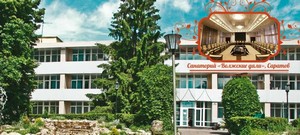 Санаторий «Волжские дали»(Саратовская область)Расположен в 16 километрах от Саратова, и окружён живописными, девственными лесами. Это красивое холмистое место находится недалеко от берегов Волги, и отличается своей экологической чистотой. Санаторий обладает обширной и ухоженной территорией, на которой расположены жилые корпуса различных категорий, а также основное лечебное здание.Профили лечениягинекологические заболевания;заболевания дыхательной системы;заболевания мочеполовой системы;заболевания нервной системы;профзаболевания;заболевания сердечно-сосудистой системы;урологические заболевания.Стоимость к/д со скидкойянварь – апрельноябрь, декабрьмай, июньсентябрь, октябрьиюль, август2130=2130=2600=2600=3570=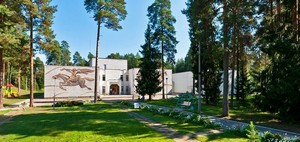 Санаторий «Сосновый бор»(Кировская область)В 45 км от Кирова в курортной зоне Нижнее-Ивкино находится санаторий «Сосновый бор». В соответствии со своим названием, он укрылся в сосновом лесу, на берегу реки Ивкинка, воздух вокруг здравницы наполнен фитонцидами, мягкими аэроионами с большим содержанием кислорода, уровень ионизации соизмерим с горным воздухом Кавказа.Кристально чистый и вкусный воздух в сочетании с природно-минеральной водой и сульфидно-иловыми грязями дает удивительный эффект при комплексном лечении.Профили лечениязаболевания опорно-двигательного аппаратазаболевания системы кровообращенияурологические заболеваниязаболевания ЛОР-органовСтоимость к/д со скидкойянварь, февраль, майоктябрь – декабрьмарт, апрельиюнь, сентябрьиюль, август2100=2100=2340=2340=2630=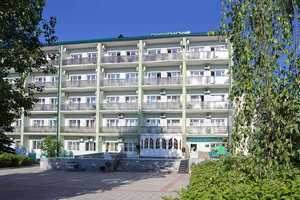 Санаторий «Радон»(Воронежская область)Одной из самых востребованных лечебниц воронежской области считается санаторий «Радон». Он находится на живописных берегах озера «Богатое» и реки «Дон».Строительство санатория произошло в далёком 1987 году. В 2011 году комплекс был подвергнут полной реконструкции, которая в первую очереди была направлена на улучшение его комфортабельности.Профили леченияЛОР-заболевания и заболевания органов дыхания;заболевания ЖКТ;заболевания нервной системы;заболевания кожи и аллергические;заболевания опорно-двигательной системы;заболевания гинекологические;урологические заболевания.Стоимость к/д со скидкойАпрель-майиюнь- августфевраль, мартсентябрьоктябрь, ноябрь2670=3160=3420=3420=3420=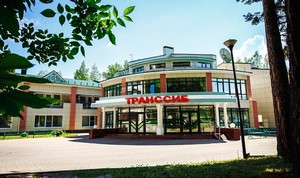 Санаторий «Транссиб»(Алтайский край)В предгорьях Алтая, в долине речки Белокурихи жемчужным ожерельем раскинулись санаторные корпуса старейшей сибирской здравницы —Белокурихи. Город расположен на высоте 240–250 метров над уровнем моря у подножия горы Церковки. В этом удивительном месте расположился санаторий «Транссиб».Горячие источники Белокурихи были известны местному населению еще в XVIII веке. Название связывают с образованием («курением») клубов пара в холодное время года над местами выхода горячих вод на поверхность. Как курорт, Белокуриха развивался со второй половины XIX века, когда открыты были горячие лечебные ключи.Уникальные по своим лечебным свойствам азотно-кремнистые термальные воды, обогащенные уникальными солями, – это поистине чудесный бальзам при лечении многих заболеваний. В них содержится небольшое количество радона, много азота, фтора и кремниевой кислоты, а также различные микроэлементы.Профили лечениязаболевания кожи;заболевания мочеполовой системы;заболевания нервной системы;заболевания опорно-двигательного аппарата;заболевания костно-мышечной системы;заболевания сердечно-сосудистой системы.                   Стоимость к/д со скидкой10 января – 31 маяиюньиюль – декабрь5085=5220=5310=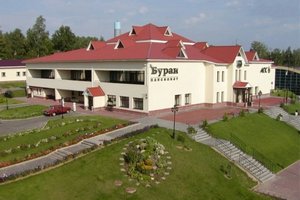 Санаторий «Буран»(Московская область)Расположен в живописном, экологически чистом месте в тридцати километрах от г. Сергиев Посад – православного центра России. Красота этих мест и яркие страницы истории Древней Руси, ансамбль архитектурно-исторических памятников и музеев привлекают множество туристов, как из России, так и из-за рубежа. Комфортабельный современный комплекс с великолепной инфраструктурой для активного отдыха, занятий спортом и лечения, SPA-программами. Это идеальное место как для семейного отдыха, так и для проведения корпоративных мероприятий. На территории санатория предлагается много услуг для интересного досуга: единственная в пансионатах Московской области горнолыжная трасса с бугельным подъемником, трасса для беговых лыж и снегоходов, тиры для стрельбы из пневматического оружия и лука. Опытные инструкторы по горным лыжам обучают взрослых и детей любого возраста и уровня подготовки.Профили леченияандрологические заболевания;заболевания опорно-двигательного аппарата;заболевания костно-мышечной системы;заболевания органов дыхания и ЛОР-органов.Стоимость к/д со скидкойянварь, февральноябрь, декабрьмарт – май, октябрьиюнь – сентябрь2030=2030=2340=2880=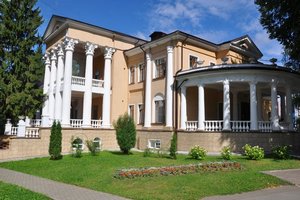 Санаторий им. Станко(Ивановская область)Современный санаторий, расположенный в 18 км от г. Кинешма на берегу р. Волга. Санаторий располагает современным лечебно– диагностическим комплексом услуг, качество которых в нашей здравнице не уступает санаториям Подмосковья. В основе лечения: природно-минеральная вода собственного источника, предназначенная как для наружного, так и для внутреннего применения.Профили лечениязаболевания нервной системы и системы кровообращения;гинекологические заболевания;заболевания костно-мышечной системы;заболевания мочеполовой системы.Стоимость к/д со скидкойянварь-майиюнь-августсентябрь-декабрь 1600= 1600= 1600=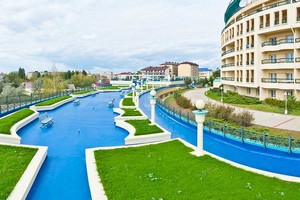 Санаторий «Аквамарин»(г. Анапа Краснодарский край)В пригороде г. Анапа, в курортном поселке Витязево, расположился четырехзвездочный современный санаторий «Аквамарин».Комплекс оснащен современным диагностическим и лечебным оборудованием, поэтому здесь доступны медицинские услуги для взрослых и детей от 4 лет.Санаторий идеально подходит для семейного отдыха.В стоимость входит:проживание в 2-местном номере «стандарт»питание 3-разовоелечение (классическое)Профили лечениявосстановительное лечение для пациентов, перенесших новую коронавирусную инфекцию;болезни органов дыхания;болезни нервной системы;болезни костно-мышечной системы;болезни женской половой сферы;болезни системы кровообращения лечения.           Стоимость к/д со скидкойянварь – апрель, ноябрь, декабрьмай, октябрь01.06 – 14.06, 16.09 – 30.0915.06 – 13.07, 26.08 – 15.0914.07 – 25.082280=3420=4465=5130=5985=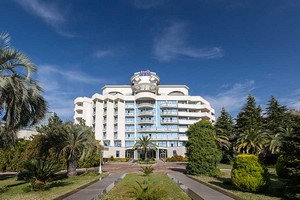 Санаторий «Черноморье»(г. Сочи)Пятизвездочный санаторий «Черноморье» расположен на одной из главных улиц, в центральной части города, вблизи ставшего символом Сочи «Зимнего театра». С балконов и террас здания санатория открывается восхитительный вид на бескрайние морские просторы и на вершины Главного Кавказского хребта.В стоимость входит:проживание в 2-местном номере «стандарт»питание 3-разовоелечение (классическое)Профили лечениявосстановительное лечение для пациентов, перенесших новую коронавирусную инфекциюлегкое дыханиеклассическая санаторная для женщинболезни костно-мышечной системы и соединительной ткани (с Мацестой)СТОИМОСТЬ ПО ЗАПРОСУ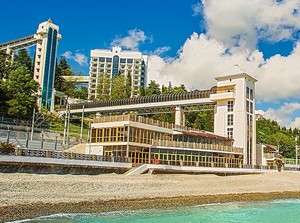 Санаторий «Мыс Видный»(г. Сочи)«Мыс Видный» расположен на южном склоне горы Ахун в Тихой бухте поселка Хоста г. Сочи. Первое, чем привлекает это место отдыхающих, – поистине чистый воздух с ароматом хвои.  Неудивительно, ведь это место относится к Ботаническому памятнику «Мыс Видный» – уникальному заповеднику.В стоимость входит:проживание в 2-местном номере «стандарт»питание 3-разовоелечение (классическое)Профили леченияболезни нервной системы;болезни эндокринной системы, расстройства питания и нарушения обмена веществ;болезни системы кровообращения;болезни женской половой сферы;болезни костно-мышечной системы и соединительной ткани.Стоимость к/д со скидкойянварь, февральмартапрельмай – 12.0613.06 – 31.08сентябрьоктябрь01.11 – 20.1121.11 – 29.123150=3870=4860=4950=9000=7560=4950=3510=3150=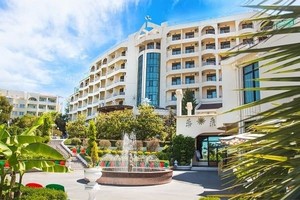 Санаторий «Октябрьский»(г. Сочи)Территориально здравница находится в центральном районе города Сочи в 400-метрах от моря, где прекрасный субтропический климат и живописная природа.Санаторий расположен на четырех гектарах собственной территории в окружении магнолий, пальм, кактусов, кипарисов и других уникальных вечнозеленых деревьев и кустарников, собранных из Австралии, Китая, Мексики, которые в сочетании с красивыми фонтанами создают великолепную атмосферу для прекрасного настроения.В стоимость входит:проживание в 2-местном номере «стандарт»питание 3-разовоелечение (классическое)Профили леченияболезни кожи и подкожной клетчатки;болезни костно-мышечной системы и соединительной ткани;лёгкое дыхание;оздоровительная программа;классическая санаторная программа;болезни нервной системы.Стоимость к/д со скидкоймартапрельмай01.06 – 14.0615.06 – 31.08сентябрьоктябрь01.11 – 20.1120.11 – 29.123960=4230=4680=6390=8690=7250=5220=3960=3060=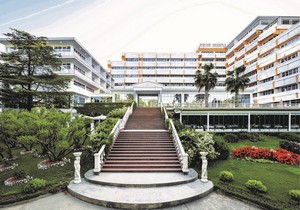 Санаторий «Южное взморье»(Адлерский район г. Сочи)Санаторий «Южное Взморье» — легендарный черноморский курорт, расположен в живописном реликтовом парке в нескольких шагах от центра Адлерского района г. Сочи. «Южное Взморье» — санаторий с грандиозной полувековой историей.В стоимость входит:проживание в 2-местном номере «стандарт»питание 3-разовоелечение (классическое)Профили лечениякожные заболеванияЛОР органынервная системаопорно-двигательный аппараторганы пищеваренияпочки и урологиясердечно-сосудистая система                              Стоимость к/д со скидкойфевральмарт, апрельмайиюньиюль – сентябрьоктябрьноябрь, декабрь 3290=
                                                      4390=                                                                4690=                                                                5030=                                                                5990=                                                                4690=                                                               3690=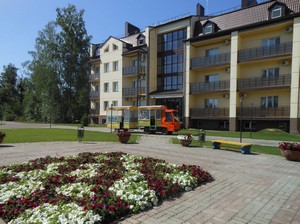 Санаторий «Ливадия – Татарстан»(Республика Татарстан)Санаторий «Ливадия – Татарстан» располагается на 18.5 Га. лесопарковой зоны г. Казани на берегу реки Казанки. Наш санаторий гостеприимно предоставляет жителям и гостям Казани свою оздоровительную и культурно-развлекательную базу.В стоимость входит:проживание в 2-местном номере «стандарт»питание 3-разовоелечение (классическое)Профили лечениязаболевания системы кровообращения, органов дыхания, эндокринной и нервной систем, органов пищеварения.Стоимость к/д со скидкой1700=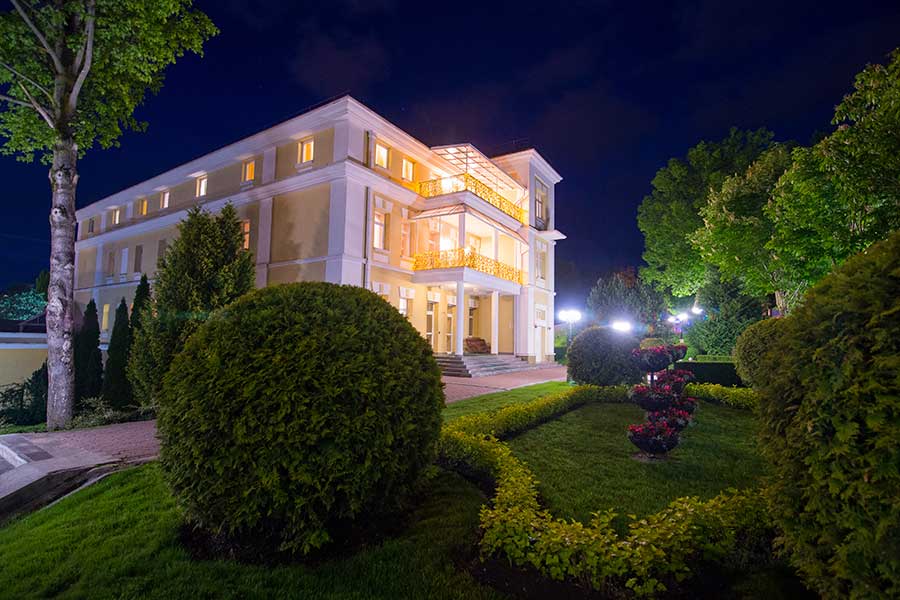 Санаторий «Долина нарзанов»                       (г. Кисловодск)                                                            «Долина Нарзанов» — санаторий, расположившийся в центральной части города Кисловодска, самого южного города-курорта региона Кавказские Минеральные Воды. Кисловодск считается одним из лучших в России бальнеологических курортов благодаря целебному микроклимату региона, а также наличию нарзанных минеральных источников.Санаторий удобно расположен относительно городской и курортной инфраструктуры центра Кисловодска. Профили лечения:Дыхательная система;Кровообращение;Нервная система;Опорно-двигательный аппарат;Сердечно-сосудистая система.Стоимость со скидкой:Январь, февраль 15.11.22-29.12.22Май-августМарт, апрель, сентябрь - 14.11.225200=7130=9240=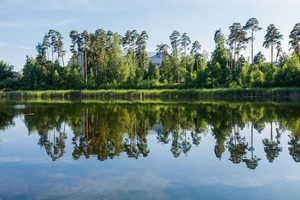 Санаторий «Васильевский»(Республика Татарстан)Огромная территория с необычайно красивой природой, вековыми соснами и дубами, раскидистыми елями, собственное озером, утопающее в зелени, трели лесных птиц, обустроенные терренкуры, особенная спокойная и вдохновляющая атмосфера и, главное, многопрофильное лечение, первоклассный медицинский состав, номера различной комфортности и ценовой категории делают санаторий «Васильевский» одним из самых любимых и желанных мест для оздоровления.В стоимость входит:проживание в 2-местном номере «стандарт»питание 3-разовоелечение (классическое)Профили леченияобщетерапевтическийкардиологиянервная системаэндокринная системаорганы дыханияжелудочно-кишечный трактпрофпатологииженское и мужское здоровьеСтоимость к/д со скидкойот 1980=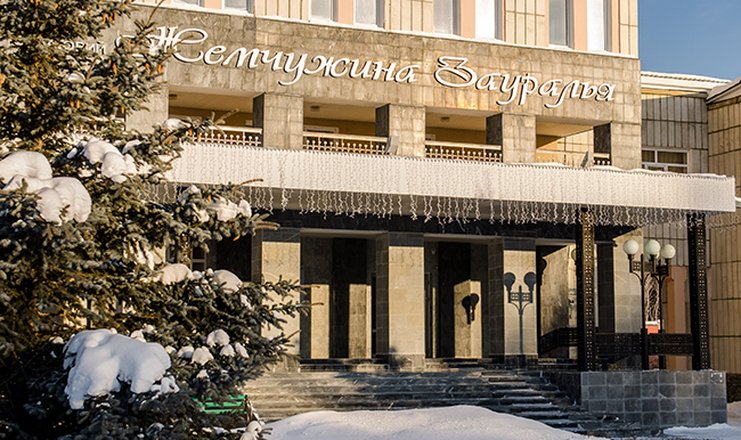 Санаторий «Жемчужина Зауралья»Санаторий «Жемчужина Зауралья» находится на северо-западе Курганской области, в 8 км от г. Шадринска. Это уникальный лечебно-оздоровительный комплекс, обладающий мощными природными ресурсами – сапропелевыми грязями и минеральной водой «Вита». Территория площадью 10 га является парковой, в летнее время утопающая в зелени и цветах. Профили лечениязаболевания желудочно-кишечного трактазаболевания нервная и эндокринная системы заболевания костно-мышечного аппаратаСтоимость со скидкой:январь, апрель, май, июнь2210=февраль, июль, август, декабрь2970=март3110=Сентябрь, октябрь, ноябрь3330=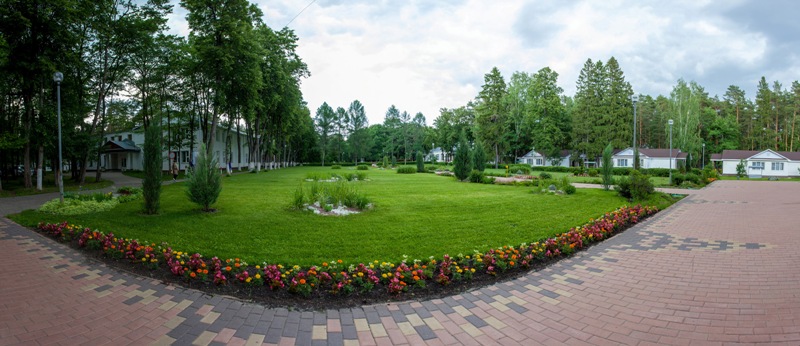  Санаторий «Зеленый город»(г. Нижний Новгород)Кардиологический санаторий в Нижегородской области. Лечение и профилактика сердечно-сосудистой и нервной систем. ... Диплом лауреата национального конкурса лучшие курорты России - 2016. Лучшая здравница. Благодарственное письмо главному врачу ООО "Санаторий "Зеленый город"                           Профиль лечения: 	заболевания сердечно-сосудистой системы;	заболевания центральной и периферической нервной системы, последствия черепно-мозговых травм и травм периферической нервной системы;	болезни опорно-двигательного аппарата;	Заболевания органов дыхания;Болезни эндокринной системы, расстройства питания и обмена веществ.Стоимость к/д со скидкойЯнварь-март01.04.22 по 12.06.2213.06.22 по 14.08.2215.08.22 по 29.12.221900=2360=2508=2360=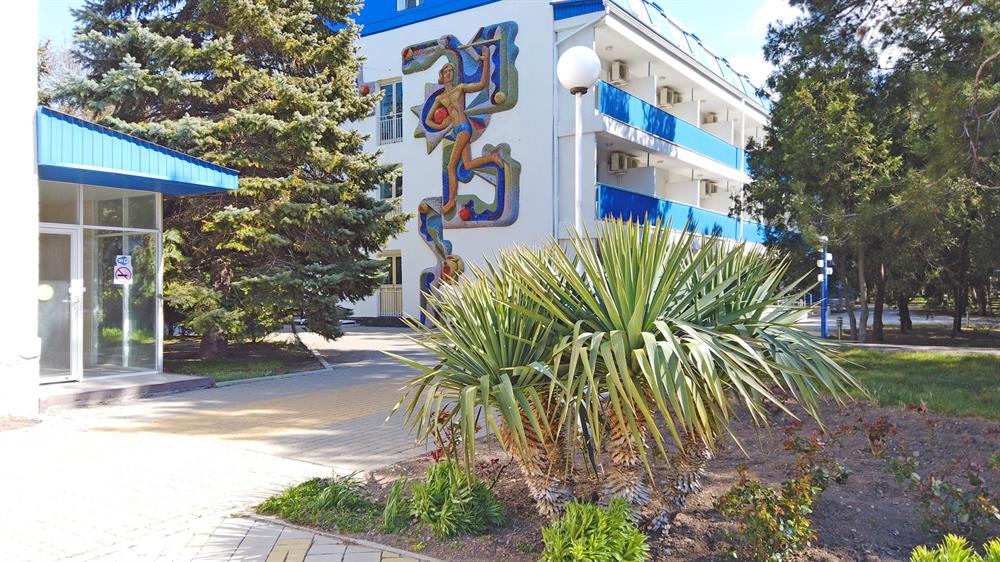 Санаторий «Родник» (г. Анапа Краснодарский край)Санаторий «Родник» – одна из лучших круглогодичных семейных бальнеологических здравниц курорта. Уникальность здравницы основана на применении природных методов лечения экологически чистыми минеральными водами и грязями. Названия санатория выбрано не случайно. На его территории находятся три природных источника минеральной воды.Профили лечения:общетерапевтический профиль;	заболевания органов дыхания;	заболевания органов пищеварения;	заболевания нервной системы;	заболевания костно-мышечной системы;	профессиональные заболевания;	заболевания крови, кроветворных органов;	заболевания системы кровообращения;	заболевания эндокринной системы, расстройства питания и нарушения обмена веществ;	заболевания кожи и подкожной клетчатки;	заболевания глаза, уха, горла, носа;	заболевания мочеполовой системы; 	гинекологические заболевания;урологические заболевания.Стоимость к/д со скидкойянварь-мартапрельмайиюньиюль-августсентябрьоктябрьноябрь-декабрь1840=2160=2720=3480=4080=3680=2960=2280=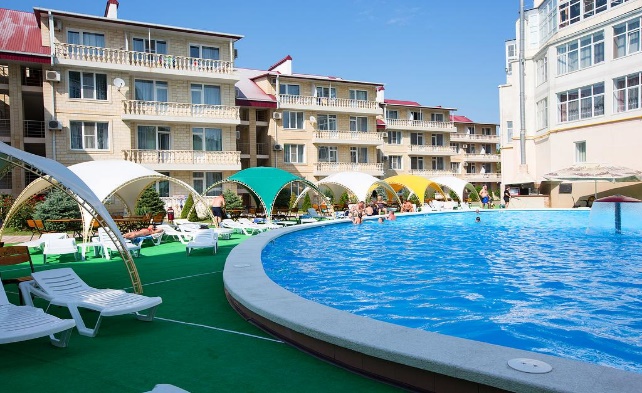 Пансионат «СОФИЯ»                                                            (г. Анапа Краснодарский край)Круглогодичный пансионат София располагается на Пионерском проспекте в 50 метрах от моря. Комплекс услуг представленных в пансионате включает: проживание в комфортабельных номерах, 3-х разовое питание по системе шведский стол, бассейн, ухоженная территория. Собственный песчаный пляж на берегу моря оборудованный шезлонгами, зонтами теневыми навесами и спасательным и медицинским постом.                                                                                           Без леченияСтоимость к/д со скидкоймайиюнь, сентябрьиюль-август2250=3250=3750=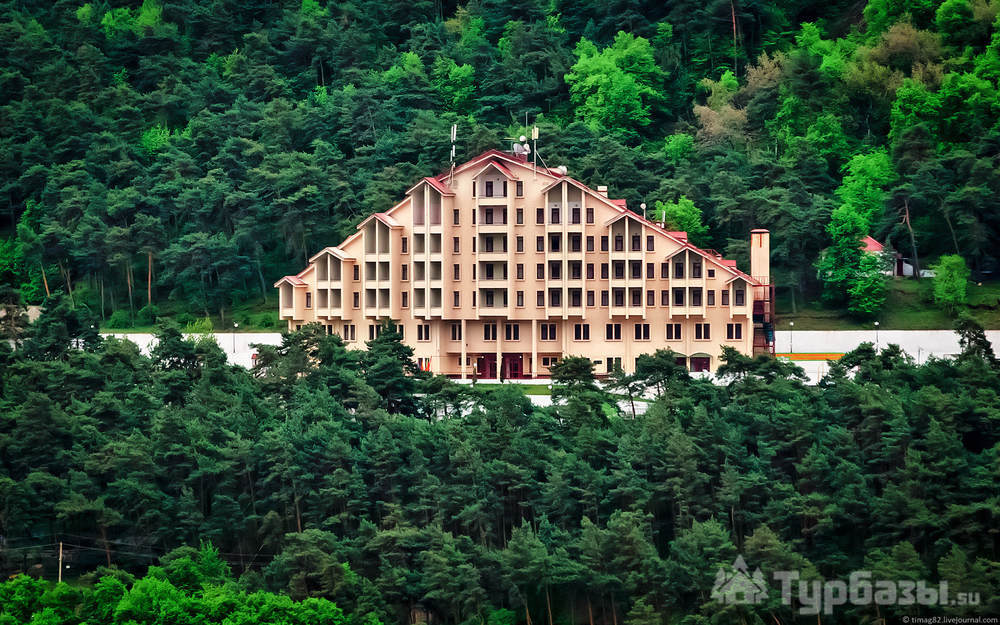 Санаторий «Армхи»(Курорт «Армхи», Республика Ингушетия)Лечебно-оздоровтельный комплекс (ЛОК) «Армхи» располагается в центре северных склонов в предгорьях великолепий Большого Кавказского хребта — заповеднике Эрзи, в окружении живописного пейзажа, прозрачных рек и целебных вод, не оставляя равнодушным никого.В Джейрахском ущелье находятся 92 религиозных и исторических памятника, Армхи-река, которая является одной из основных в Ингушетии. Есть все условия для экологического туризма в совокупности с местным колоритом, красивой природой и тишиной.Профили леченияболезни органов дыхания (все виды бронхитов, астма, заболевания легких);сердечно-сосудистой и нервной системы.Стоимость к/д со скидкой3680=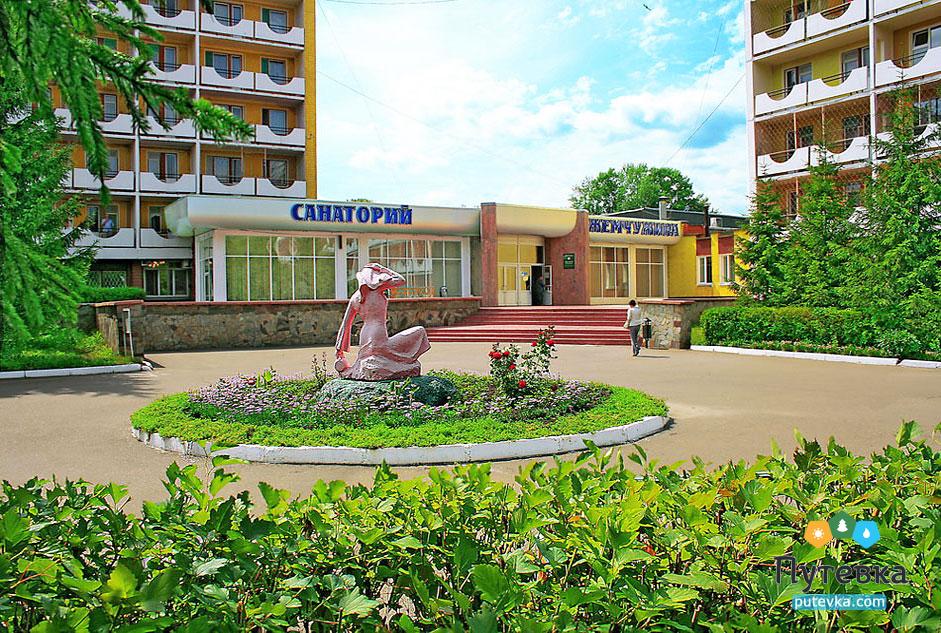 Санаторий «Жемчужина»                                                                                            (Республика Татарстан)Лечебно-профилактическое учреждение профсоюзов Республики Татарстан, санаторий «Жемчужина» — является современным лечебно-оздоровительным комплексом, он воплотил в себе современные технологии в области здравоохранения и представляет своим посетителям широкий спектр услуг, как для лечения, так и для полноценного отдыха.Санаторий «Жемчужина» позволяет совместите приятное времяпрепровождение с лечебными, омолаживающими и восстанавливающими процедурами. Избавиться от  от стресса, напряжения, проблем со здоровьем и получить заряд бодрости, сил и хорошего настроения.Профили лечениятерапия (заболевания органов дыхания и желудочно-кишечного тракта);неврология (заболевания нервной системы хронические болезни сосудистой недостаточности головного мозга, остеохондроз позвоночника);кардиология (заболевания сердечно-сосудистой системы, ишемическая болезнь сердца, острый инфаркт миокарда);гинекология (хронические воспалительные гинекологические заболевания, спаечные процессы, бесплодие, нарушение менструальной функции, патологии шейки матки);педиатрия (заболевания органов дыхания, желудочно-кишечного тракта, мочеполовой системы, нарушение осанки).Стоимость к/д со скидкойот 1750=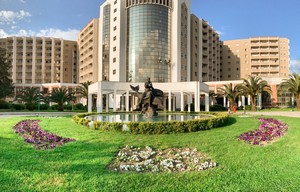 ПицундаПансионат «Самшитовая роща»Пансионат «Сосновая роща»Пансионат «Курорт Пицунда»Пансионат «Литфонд»Отель «Дедьфин»Гагра«Абаата» отель«Лазурный Берег» пансионати др.Из всех курортов Абхазии Пицунда является наиболее привлекательным вариантом для отдыха и оздоровления. Морской и горный воздух создают уникальный коктейль, насыщенный солью, отрицательными ионами и фитонцидами хвои.В Гаграх вода Черного моря – самая прозрачная на всем побережье. Отдых в Гаграх изумителен: горы близко подступают к берегу моря, обрамляя пляжи разнообразной растительностью. СТОИМОСТЬ ПО ЗАПРОСУ